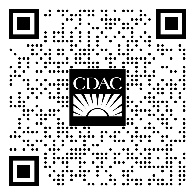 CDAC – Mon-Fri (8am-5pm) 850-434-2724Women with children under 6 or pregnant  General substance abuse questions                                                          Feel free to snap a photo of this scan codeLakeview Center General information – Mon-Fri (6am-10pm) 850-469-3500 Acute Stabilization Unit – (Crisis)  (24/7 hrs.) 850-380-0967Bridgeway – Mon-Fri (8am-5pm) 850-833-7500 after 5pm 850-376-5386Chautauqua Health Services – (24/7) 850-892-8045For specific information call your doctor               